GEOMETRY NOTESTHE MOST BASIC FIGURES IN GEOMETRY ARE CALL UNDEFINED TERMSTHEY ARE POINT, LINE AND PLAN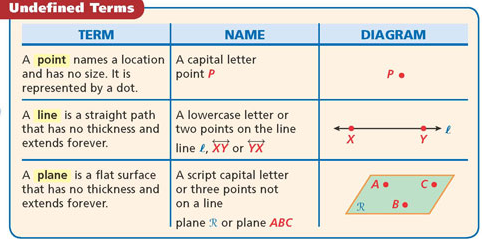 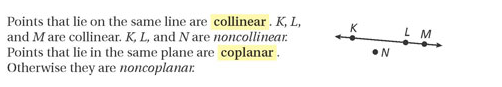 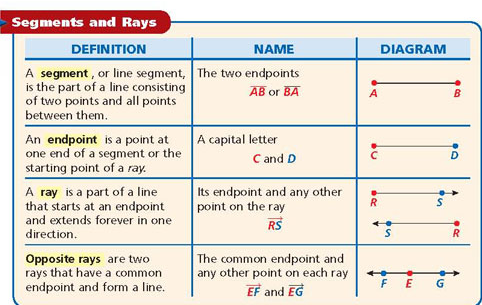 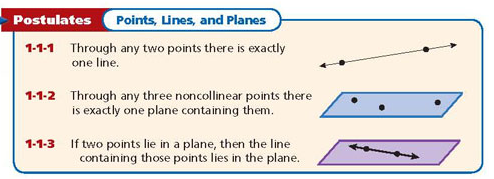 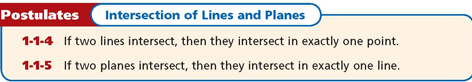 